First Holy Communion – 26th June 2021Dear parent/carers.We are very much looking forward to celebrating your son or daughter’s First Holy Communion on Saturday 26th June at 12.00 pm. Our preparations began in school last week and we were really impressed with how engaged the children were with the first three chapters of the programme.Father Lamb’s information Zoom Meeting for parents will be held on Monday 7th June at 6pm outlining the importance of this sacrament and the role you play in supporting your child to be a practising Catholic. There will be opportunities for you to ask any questions about the programme and details of how your child can make their First Confession will be shared.
To log in to the Zoom meeting, please use the following log in details:Meeting ID: 7139023157Passcode: @mbro5eOn the special day, girls should wear a white dress and may wear a veil if they wish. Gloves should not be worn during Mass. Boys should wear dark trousers and a white shirt. They will be given a red sash from school to wear and they can also wear a red tie. Some red bow ties are available for those who would like to borrow them – please complete the form below if this is required. Further practical arrangements of the day will be given in due course.Yours faithfully,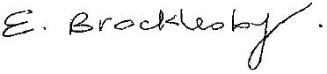 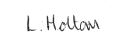 Mrs E Brocklesby                      Miss L Holtom
Principal			            Vice Principal-----------------------------------------------------------------------------------------------------------------------Name of child:I confirm that I would like my child to borrow a red bow tie for their First Holy Communion.Signed: 